DONATION FORMFor In-Kind Charitable Donations to thePNW Annual Auction BenefittingEmbracing the World (ETW)(Donations to Embracing the World are tax deductible to the full extent permitted by law. Embracing the World is tax exempt under Section 501(3) of the Internal Revenue Code as a non-profit organization)DONATION DEADLINE THURSDAY OCTOBER 31st, 2019Please fill out this form and email as an attachment to Visala
vhohlbein@msn.comDONATION FORMFor In-Kind Charitable Donations to thePNW Annual Auction BenefittingEmbracing the World (ETW)(Donations to Embracing the World are tax deductible to the full extent permitted by law. Embracing the World is tax exempt under Section 501(3) of the Internal Revenue Code as a non-profit organization)DONATION DEADLINE THURSDAY OCTOBER 31st, 2019Please fill out this form and email as an attachment to Visala
vhohlbein@msn.comDONATION FORMFor In-Kind Charitable Donations to thePNW Annual Auction BenefittingEmbracing the World (ETW)(Donations to Embracing the World are tax deductible to the full extent permitted by law. Embracing the World is tax exempt under Section 501(3) of the Internal Revenue Code as a non-profit organization)DONATION DEADLINE THURSDAY OCTOBER 31st, 2019Please fill out this form and email as an attachment to Visala
vhohlbein@msn.comDonor Name:Donor Name:Donor Name:Address:Address:Address:Phone:Email:Email:ITEM:Quantity:Fair Market Value (retail value):Item Description:Item Description:Item Description:ITEM: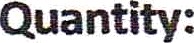 Fair Market Value (retail value):Item Description:Item Description:Item Description:   Auction sponsored by the Seattle Satsang https://amma.org/groups/north-america/seattle-satsang   
   Questions? Call Visala Hohlbein at 206-861-5917 or email her at vhohlbein@msn.comAll proceeds will benefit Embracing the World, a global network of charitable projects conceived by the Mata Amritanandamayi Math - an NGO with special consultative status to the United Nations.Please see their website at http://www.embracingtheworld.org for information on their many project’s past,present and future   Auction sponsored by the Seattle Satsang https://amma.org/groups/north-america/seattle-satsang   
   Questions? Call Visala Hohlbein at 206-861-5917 or email her at vhohlbein@msn.comAll proceeds will benefit Embracing the World, a global network of charitable projects conceived by the Mata Amritanandamayi Math - an NGO with special consultative status to the United Nations.Please see their website at http://www.embracingtheworld.org for information on their many project’s past,present and future   Auction sponsored by the Seattle Satsang https://amma.org/groups/north-america/seattle-satsang   
   Questions? Call Visala Hohlbein at 206-861-5917 or email her at vhohlbein@msn.comAll proceeds will benefit Embracing the World, a global network of charitable projects conceived by the Mata Amritanandamayi Math - an NGO with special consultative status to the United Nations.Please see their website at http://www.embracingtheworld.org for information on their many project’s past,present and future